Коли він подивився у мої очі та сказав одну-єдину фразу – моє життя змінилося… Ні, звичайно, не одразу. Поступово довгими зимовими ночами слова проникали у мій мозок і пускали там своє коріння. А одного ранку, прокинувшись із першим сонячним промінням, я зрозумів, що став іншою людиною…П. І.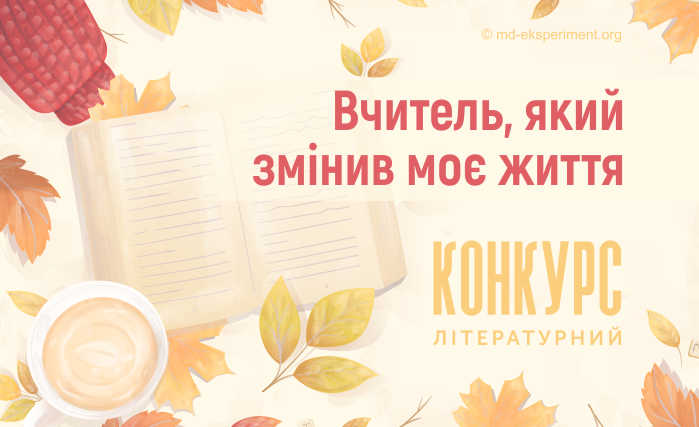 Портал Експеримент оголошує новий літературний конкурс коротких оповідань!Мета конкурсу - підтримка та розвиток української літератури, а також виявлення талановитих авторів.Умови конкурсуНапишіть коротке оповідання про свого вчителя. Але! Вчителя не в класичному вузькому значенні слова (шкільного), а в широкому. Тобто написати про того або те, хто (що) вплинув (-ло) на ваше життя, ваш світогляд тощо. "Вчителем" у вашому оповіданні може бути не тільки конкретна людина, але й фільм, книга, вистава, стаття, гра, спорт, твір мистецтва, подія і т. п. Тобто напишіть про значиму для вас людину чи про те, що стало поворотним моментом у вашому житті.Твір має бути українською мовою. Просимо не використовувати обсценну лексику!Обсяг твору не має перевищувати 5 000 знаків.Підпишіть автора та назву твору у тексті листа, а також продублюйте безпосередньо у текстовому файлі.Надішліть оповідання редакції порталу Експеримент за адресою: mo.eksperiment@gmail.com у вигляді електронного документа у форматі docx, txt або rtf з позначкою «Вчитель, який змінив моє життя». УВАГА!!! Листи без цієї позначки розглядатися не будуть.Важливо!!! Оповідання розміщуються на порталі Експеримент на постійній основі!!! Автори, котрі надсилають свої матеріали, погоджуються з цією умовою.Чекайте результатів. Кращі твори опублікуємо на порталі Експеримент на сторінці: https://md-eksperiment.org/tag/vchitel-yakij-zminiv-moye-zhittya.
 Саме вони будуть змагатися за перемогу.       Обиратимуть переможців насамперед редактори порталу Експеримент. Також будуть враховуватись оригінальність твору, кількість голосів читачів (лайки / репости / перегляди).        Твори для участі в конкурсі приймаються до 31 жовтня. Результати конкурсу будуть оголошені на порталі Експеримент 15 листопада.ПризиПереможці конкурсу отримають приємні подарунки – можливість обрати книжки на сайті книгарні чи видавництва:1 місце – на суму 2000 грн.2 місце – на суму 1500 грн.3 місце – на суму 1000 грн.Про портал Експеримент       На порталі Експеримент можна знайти новини зі світу культури, мистецтва, науки й інших сфер суспільного життя; афішу культурних і соціальних заходів у різних містах і країнах, проєкт Експериментального телебачення та радіо. Наш портал об’єднує всіх, хто підтримує ідеї Експерименту.